MORNING WORSHIP SERVICENovember 23, 2014Opening Song           	“Do Lord”Opening PrayerWorship Hymns		“Count Your Blessings” 644		“Give Thanks” Insert                                                  	“At Calvary” 138                                                                                   “His Name is Wonderful”   203                                                                                                                     “In His Time” 53Offering/OffertorySpecial Music	 Message	Bro. James Roberts Invitation 	                                           “Turn your Eyes upon Jesus” 320AnnouncementsClosing Prayer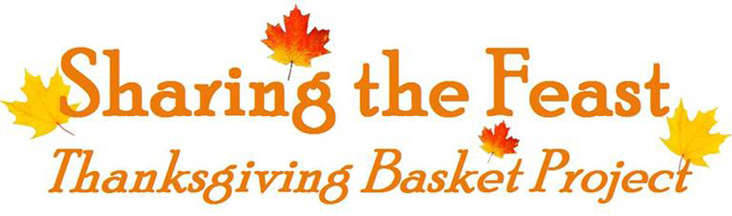 NURSERY – available for children age 0 to KindergartenShirley MarecleHostesses for November	Ushers for NovemberRuth Rucker, Evelyn Robinson, 	Wesley McManus, Wesley SeigmundPam Daniel, Mickey Stanford	Jimmy Miller, Joe DanielImmediate Need Prayer ListPray for Lonnie & Glenda McCoy as they spend time with familyPray for the Turnipseed FamilyPray for those among us with unspoken prayer requestsPray for our country’s leaders as they make life changing decisions